Fossil Ridge Band Boosters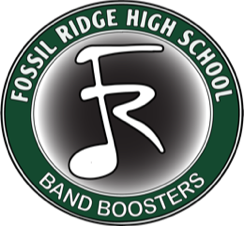 Board Meeting AgendaWednesday, November 13, 2019, 5:30 PMDr. Chaplain’s Conference RoomBOA Lessons Learned will not be discussed at this meeting.Please document the lessons learned from BOA in the following manner:What worked and what the impact wasWhat did not work and what the impact wasThink about the followingRoles and responsibilitiesSchedulingTiming of decisionsNotifications and communicationMoney or resources (including people)Logistics (buses, storage, setup areas, etc.)“Impact” is how a planning or execution process was affectedPlease submit your documents to Brent, who will consolidate them for a separate Board working meeting on just the lessons learned.  Please submit the documents to me by MONDAY, NOVEMBER 18.Parent outreach (15 – 20 minutes) Prior to meeting start:  We want to hear from parents!  (Start at 5:30 PM)Meeting start 5:45 PMApprove previous minutes (Kris)Boosters in the Community (Brent)Treasurer report (Kim or Hope)Fundraising Update (Sherri V and Sara P)Santa BreakfastAction Item:  The cost of the pancake man needs to be nailed down.  (Sara/Hope)Flower bouquetsWalmart DonationScheels/Colorado Gives dayW-9 discussionUpdate on task force to address color guard fees (Janet)	Quarter Auction (Janet)Action Item:  Janet will create a slide on how to sign up for the upcoming band parentAction item: Janet will check at the next communications meeting to be sure the screen with sponsors and donors displayed is correct and that the information on the website is accurate.meeting.Spirit wear update (Hope)Plan for end of marching season dinnerCommunication UpdateUniforms Update Pit Update (Ned or Al)Props UpdateProp disposalWinterGuard CompetitionNew Business not captured in the AgendaSummary of new action itemsConfirm date, time and location of next board meeting (5 minutes)Adjourn (7:00 PM)